Ideeënformulier 					   Groenloket Deurne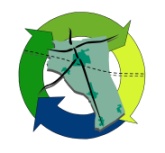 Initiatiefnemer(s)Organisatie:	WBE Deurne, Combinatie: ..………….Contactpersoon:.………………………………………….				Adres:		…………………………………………….Tel.nr:		……………………………………............Email:		…………………………………………….			Naam en doelstelling van het idee/project( Probeer kort aan te geven wat u wenst te bereiken met uw idee/project ) ……………………………………………………………………………………………………………………………………………………………………………………………………………………………………………………………………………………………………………………………………………………………………………………………………………………………………………………Projectomschrijving( Probeer kort aan te geven hoe, met wie en wanneer u uw idee/project wilt realiseren ) ………………………………………………………………………………………………………………………………………………………………………………………………………………………………………………………………………………………………………………………………………………………………………………………………………………………………………………………………………………………………………………………………………………………………………………………………………………………………………………………………………………………………………………………………………………………………………………………………………………………………………………………………………………………………………………………………………………………………………………………………………………………………………………………………………………………………………………………………………………………………………………………………………………………………………………………………………………………………………………………………………………………………Projectlocatie( Waar wordt het project precies uitgevoerd? Eventueel een kaartje toevoegen) …………………………………………………………………………………………………………………………………………………………………………………………………………………………Eventuele vragen / opmerkingen( Beschrijf hier uw eventuele vragen of onduidelijkheden omtrent uw idee/project )………………………………………………………………………………………………………………………………………………………………………………………………………………………………………………………………………………………………………………………………………Naam indiener:			Handtekening:				Datum:Voor gezien en akkoord namens WBE DeurneGeert van Megen, coördinator activiteitencommissie.						Handtekening:				Datum:Het hierboven beschreven project is in de vergadering van de stuurgroep Groen op ………………….. besproken.Besluit / Advies Stuurgroep Groen:…………………………………………………………………………………………………………………………………………………………………………………………………………………………………………………………………………………………………………………………………………………………………………………………………………………………………………………………………………………………………………………………………………………………………………………………………………………………………………………………………………………………………………………………………………………………………………………………………………………………………………………………………………………………………………Namens de Stuurgroep Groen,(Naam)				(Handtekening)				(Datum)